Guías de aprendizaje de la semana del 12 al 16 de octubre del 2020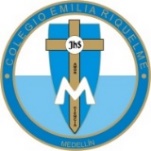 Grado PrimeroLENGUA CASTELLANALUNES: Día festivo.MARTES: Realiza en casita la página 16 de la cartilla de ortografía.MIÉRCOLES: Realiza en casita la página 18 de la cartilla de ortografía.JUEVES: Clase por Zoom (la descripción de personas, página 108 ,109 y 110 del libro de saberes). MATEMÁTICASLUNES: Día festivo.MARTES: Clase por Zoom (unidades de mil, página 184 y 185 de libro saberes).MIÉRCOLES: Clase por Zoom (unidades de mil, páginas 186 y 108 del libro saberes.) JUEVES: Realización en casita la página 28 de la cartilla de matemáticas.VIERNES: Clase por Zoom (página 169 y 170, esfera y cilindro del libro saberes).RELIGIÓN LUNES: Día festivo. MIÉRCOLES: Clase por Zoom (página del libro 122y 123 leer, 124 y 125 hacer).CIENCIAS SOCIALES  LUNES: Día festivo.JUEVES: Clase por Zoom (la cooperación, este día trabajaremos la página 158 y 159 del libro de lengua castellana, se cuidar el lugar donde vivo).VIERNES: Repasa nuevamente el tema visto del mapa de mi ciudad. CIENCIAS NATURALES MARTES: observa el video de la luna visto en la clase anterior https://youtu.be/lfPcs0cCJjU la luna happy learning.JUEVES: Dibuja en el cuaderno las estrellas como te las imaginas.VIERNES: Clase por Zoom (cuerpos celestes).URBANIDADJUEVES: Clase por Zoom (proyecto de seguridad vial, comportamiento en los lugares públicos), este día tendremos el cuaderno, cartuchera, imágenes de señales de tránsito.ETICA Y VALORES (ARTISTICA)VIERNES: Clase por Zoom (el respeto consigo mismo y con el otro), para este día tendremos el libro de lengua página 68 y 69, 1 hoja de block o el cuaderno de artística, vinilos anaranjado, verde y morado, pincel, delantal y ropita de casa para evitar manchar el uniforme.APRESTAMIENTO.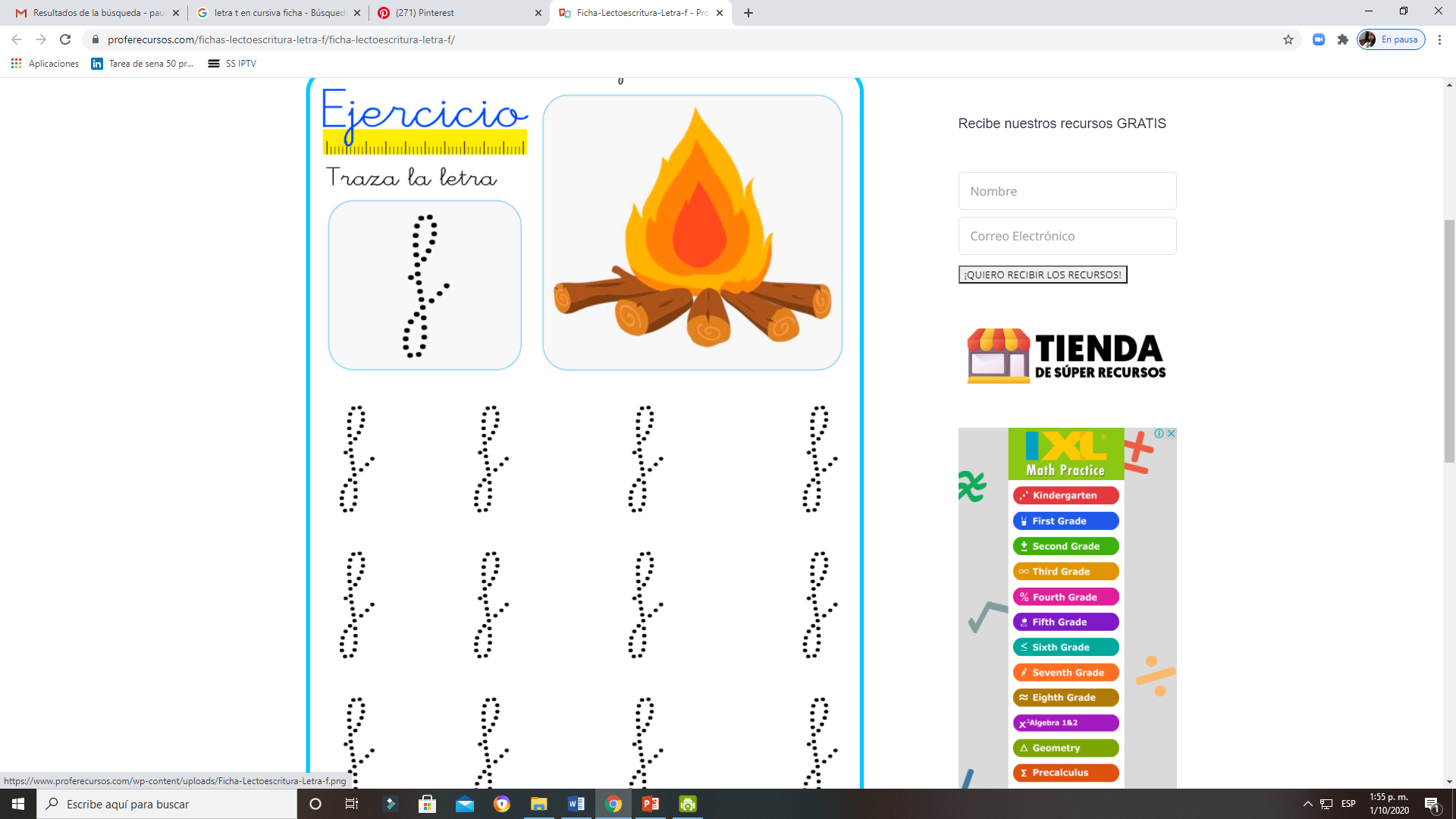 